Urologische Beschwerden bei:Name, Vorname: 	Geburtsdatum:	Bitte ankreuzen:Wasserlassen:Schmerzhaft:		ja O		nein OHäufig:		ja O		nein O	Erschwert:		ja O		nein OSchmerzen in der Flanke / Rücken unterhalb der Rippen:			ja O		nein OFieber: 						ja O		nein OHäufigkeit der Beschwerden:Erstmalig: 		ja O		nein OMehrmals im Jahr:	ja O		nein OEinmal jährlich:	ja O		nein OAntibiotikaallergien	ja O		nein OWelche:		________________Schwangerschaft:	ja O		nein O		Antikonzeptiva (Pille)  ja O	nein OIch habe gerade meine Regel	ja OUnterschrift: 	______________________ Vielen Dank!Für den Arzt:Dauermedikamente:Dauerdiagnosen:Ergebnis der Urinuntersuchung:______________________________________Anordnung:	Medikament:_________________Einnahme:_____________Arzt:___________Dr. med. Lars PetersVanessa Tessmer (angest. Ärztin)Fachärzte für Innere Medizin /RettungsmedizinJacqueline Kallmeyer (angest. Ärztin)Facharzt für Innere Medizin / KardiologieKirelsi Gurak (angest. Ärztin)                                 Facharzt für Allgemeinmedizin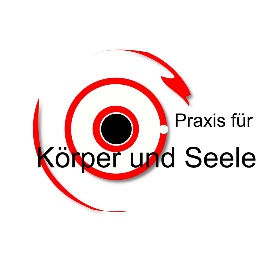 Mödesser Weg 3231224  PeineTel: 05171/ 60 09Fax: 05171 /  39 95Rezept: 05171 / 988 90 90info@hausarzt-peine.dewww.hausarzt-peine.de